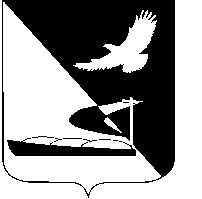 АДМИНИСТРАЦИЯ МУНИЦИПАЛЬНОГО ОБРАЗОВАНИЯ«АХТУБИНСКИЙ РАЙОН»ПОСТАНОВЛЕНИЕ01.04.2016                     					                  № 141О запрете сжигания сухой растительностина территории муниципальных образованийАхтубинского района        	В соответствии со статьей 14 Федерального закона от 06.10.2003                   № 131-ФЗ «Об общих принципах организации местного самоуправления в Российской Федерации», ст.19 Федерального закона от 29.12.1994 № 69-ФЗ «О пожарной безопасности», в целях недопущения пожаров, сохранения имущества предприятий, организаций и граждан, администрация МО «Ахтубинский район»ПОСТАНОВЛЯЕТ:1. С 01.04.2016 на территории муниципальных образований Ахтубинского района запретить сжигание сухой травы и остатков на сельскохозяйственных угодьях в весенне-летний пожароопасный период.2. Рекомендовать главам администраций муниципальных образований  и руководителям организаций, предприятий и учреждений, расположенных на территории МО «Ахтубинский район»:	
          2.1. Запретить разведение костров, сжигание сухой травы и мусора на территориях муниципальных образований, организаций, дачных массивов и прилегающих к ним территориях.          2.2. Провести разъяснительные работы среди населения, работников и учащихся учебных заведений о запрете сжигания сухой растительности на территории муниципальных образований Ахтубинского района.         2.3. Виновных в нарушении настоящего постановления привлекать к административной ответственности в соответствии с действующим законодательством.          3. Постановление администрации МО «Ахтубинский район» от 30.03.2015 № 474 «О запрете сжигания сухой растительности на территории муниципальных администраций Ахтубинского района» признать утратившим силу.  4. Отделу информатизации и компьютерного обслуживания администрации МО «Ахтубинский район» (Короткий В.В.) обеспечить размещение настоящего постановления в сети Интернет на официальном сайте администрации МО «Ахтубинский район» в разделе «Документы» подразделе «Документы Администрации» подразделе «Официальные документы».  5. Отделу контроля и обработки информации администрации МО «Ахтубинский район» (Свиридова Л.В.) представить информацию в газету «Ахтубинская правда» о размещении настоящего постановления в сети Интернет на официальном сайте администрации МО «Ахтубинский район» в разделе «Документы» подразделе «Документы Администрации» подразделе  «Официальные документы».Глава муниципального образования                                               В.А. Ведищев